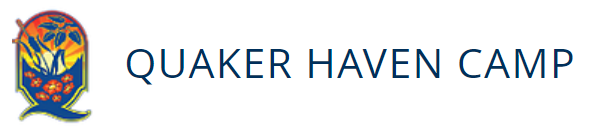 2022 Quaker Haven Camp Scholarship Fund ApplicationCamper Name: Parent / Guardian: Address: Camper Email: Camper Phone:					Parent Phone:Parent / Guardian Email:Home Church:Pastor or Youth Pastor: Camp or Retreat desiring to attend: Amount Requested: Tell us why you wish to attend a Quaker Haven event: NOTE: The Quaker Haven Scholarship Fund is in place to ensure that every student who wishes to attend Quaker Haven youth programming has an opportunity to do so.  Please take into consideration that these funds are made available from donations by private individuals and/or churches, and in knowing that, we ask that those receiving these funds exhaust other avenues of funding before applying here.  By signing the bottom of this form, potential campers/parents/guardians are stating they have done that.Signatures:___________________                                                                                                                            __________Camper signature									Date___________________                                                                                                                            __________Parent / Guardian Signature 								DatePlease fill out, scan, and email to Ross Smedley at mfcfamilyministry@gmail.comOr mail to the Indiana Yearly Meeting Office (4715 N Wheeling Ave. Muncie, IN 47304)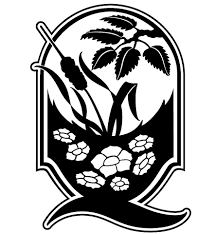 